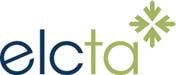 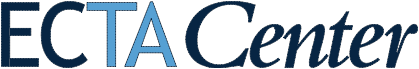 TA Project and National Association Professional Development Resources to Support InclusionResources Supporting Development of Professional Development SystemsResources Supporting Development of Professional Development SystemsResources Supporting Development of Professional Development SystemsResources Supporting Development of Professional Development SystemsResources Supporting Provision of Professional DevelopmentResources Supporting Provision of Professional DevelopmentResources Supporting Provision of Professional DevelopmentResources Supporting Provision of Professional DevelopmentSOURCEModels, Frameworks, and Planning ToolsPosition Papers and StatementsResearch Briefs,, Bibliographies and Policy BriefsDefinitions andGlossariesToolkitsActivities, Modules, Higher Ed. courses, PowerPoints, and Case StudiesVideosPractices/ InterventionsSelf Assessments/ ChecklistsSocial and Emotional Foundations for Early Learning (SEFEL)Pyramid ModelDecision Making GuidelinesResearch Syntheses.Training KitsTraining modulesVideosPractical strategiesCenter to Mobilize Early Childhood Learning Knowledge (Connect)Approach for making evidence-based decisions about practice dilemmasResearch Summaries on Evidenced Based InstructionHigher Education Courses and in Service Training ModulesVideosInterventionsEarly Childhood TA Center (ECTA)Environments Decision Tree, Financing StrategiesPosition Statements from National OrganizationsResearch SummariesEarly Childhood Learning and Knowledge Center (ECLKC)Framework for Effective PracticesProfessional Development SystemsEarly Head StartEarly DevelopmentCultural and Linguistic ResponsivenessFamily EngagementThe Early Childhood Personnel Center (ECPC)Quality Indicators for a Workforce SystemMap of States’ StandardsHead Start Center on Quality Teaching and Learning (HCQTL)Framework on Effective PracticesHead Start Early learning FrameworkIn-Service SuitesDisability ServicesPractice-based CoachingHead Start Center on InclusionFramework for Planning Inclusive Classrooms.Training ModulesPowerPoint PresentationsVideo ClipsClassroom ManagementThe IRISCenterAdult Learning FrameworkResearch SummariesGlossaryModules Activities and BriefsVideo on InclusionsTargeted Practices for Serving young Children with DisabilitiesServing Children with DisabilitiesNational Professional Development Center on Inclusion(NPDCI)Planning MatrixLandscapeLanding Pads on Evidenced Based PracticesResearch Synthesis Points on Early Childhood InclusionEvidenced Based PracticesNational Center on Child Care Professional Development Systems and Workforce Initiatives (PDW Center)Planning Guides:Core CompetenciesDistance LearningTechnical AssistanceBenefits of CredentialsCompetencies for State TA Providers‘Special Quest Multi Media Training LibraryVideos demonstrating Inclusive PracticesInclusion planning checklistsThe Pyramid Model ConsortiumPyramid ModelSummary of Research re: the Pyramid modelTraining KitsTraining ModulesTechnical Assistance Centeron Social Emotional Assistance (TACSEI)Pyramid modelIssue BriefsGlossaryWorkshopsTeaching ToolsInterventionsDivision for Early Childhood(DEC)Early Childhood InclusionResearch ReportsRecommended PracticesNational Association for the Education of Young Children(NAEYC)Early Childhood Workforce Systems InitiativeEarly Childhood InclusionPolicy Report:Technical Assistance Professionals in State Early Childhood Professional Development Systems Professional Development DefinitionPractice Briefs